Name of the event: History of Sri Sarada Math commemorating ‘2nd December 1954’Category: LectureOrganizing Unit: RKSMVV, Research and Resource Centre with IQACDate: 2nd December 2022Time: 1.30 pm onwardsVenue: Muktiprana SabhagrihaName of the resource person: Mr Harsha Dutta, Author and Ex-Editor, Desh Magazine.  Number of participants: 150Brief description of the event: The Research and Resource Centre aims to fill a gap in the history of Indian missionary work by attracting academic attention to the vast field of work carried out by the women missionaries of the Ramakrishna orders in India and abroad. The Centre periodically organizes and hosts talks/lectures on its core themes by esteemed and renowned authors and scholars.Program outcome: Mr Harsha Dutta talked about the historical context and circumstances leading to the formal establishment of Sri Sarada Math as a unique women missionaries’ monastic order under the guiding ideals of Sri Ramakrishna. This was an effort to let the students know about the parent institution of this College.Flyer: 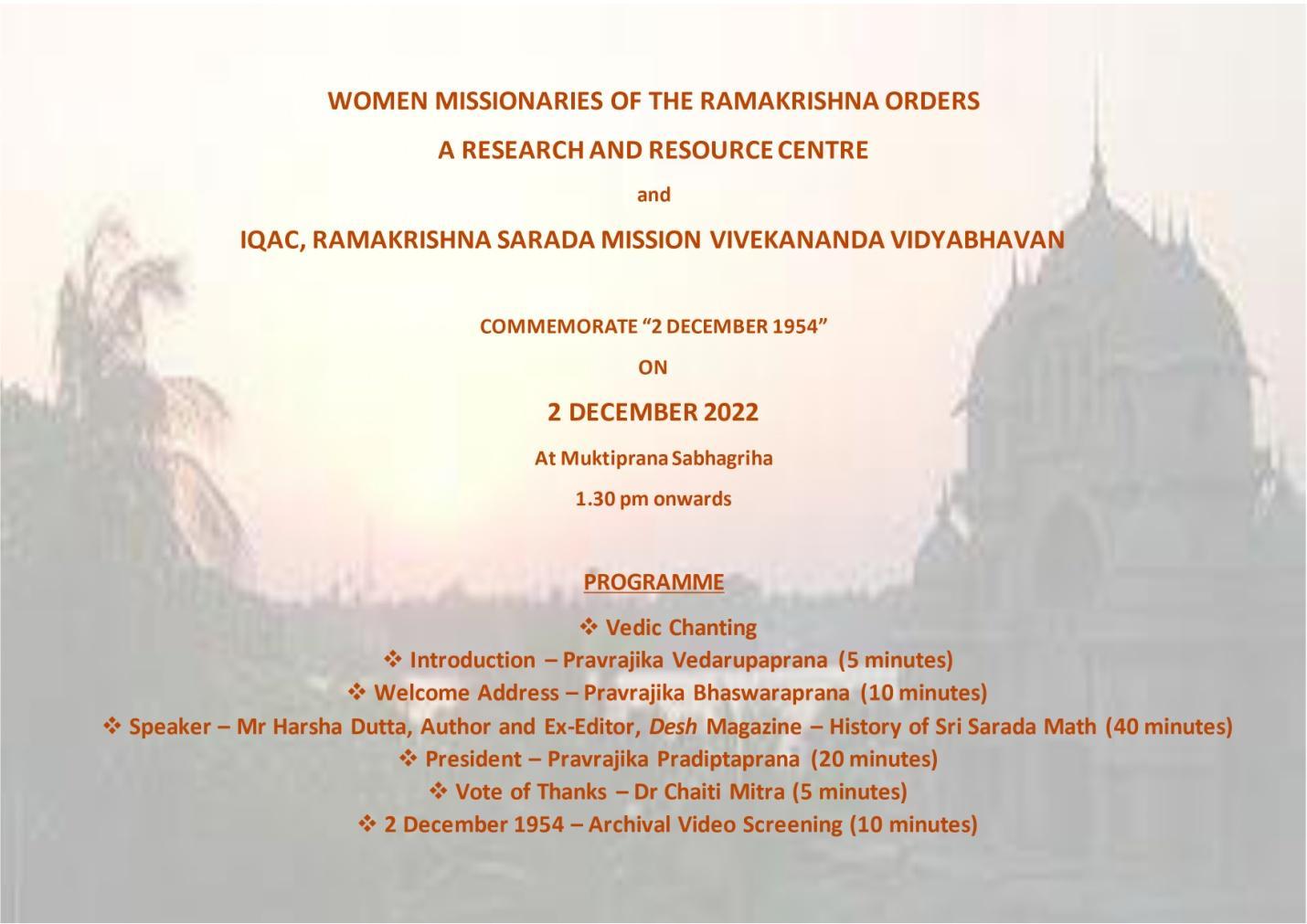 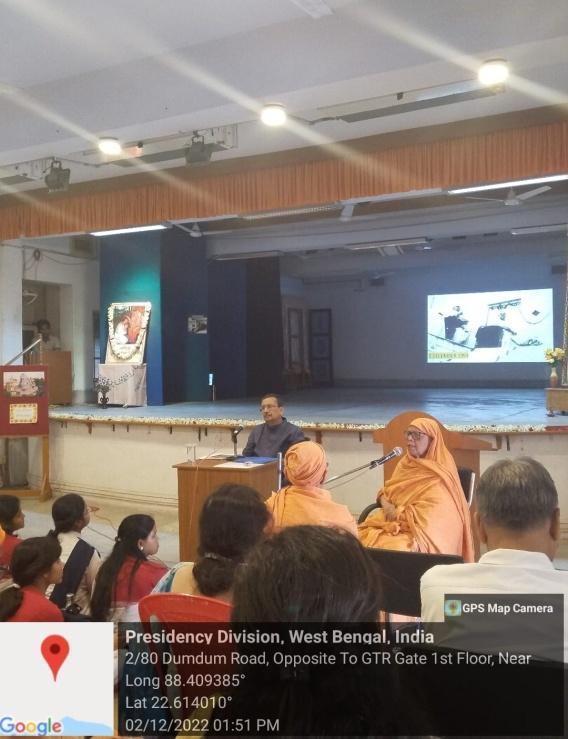 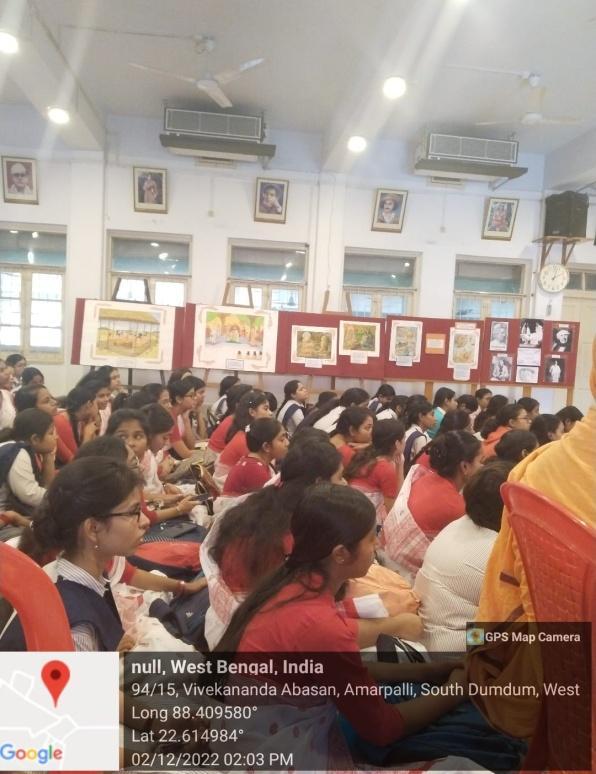 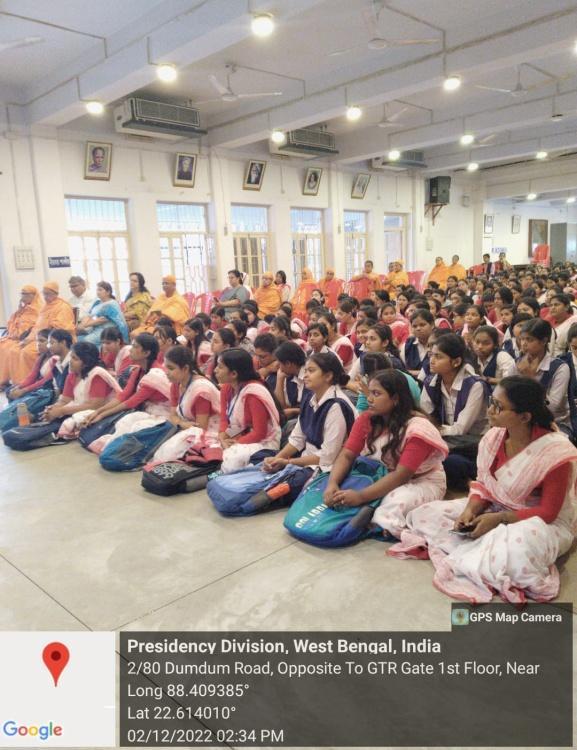 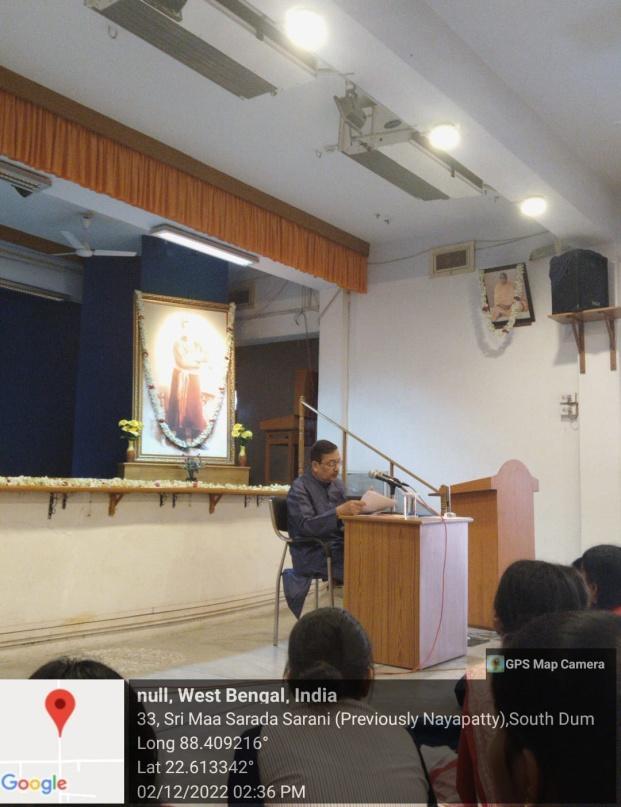 